香洲区2019—2020学年第一学期义务教育阶段质量监测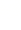 九年级物理说明：1．全卷共8页。满分100分，考试用时80分钟。2．答案写在答题卷上，在试卷上作答无效。3．用黑色或蓝色字迹的钢笔或签字笔按各题要求写在答题卷上，不能用铅笔和红色字迹的笔。一、单项选择题（本大题7小题，每小题3分，共21分）在每小题列出的四个选项中，只有一个是正确的，请把答题卡上对应题目所选的选项涂黑。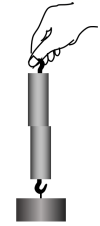 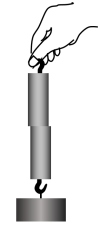 1．如题1图所示，将两个铅柱的底面削平、削干净，然后紧紧地压在一起，两个铅柱就会结合起来，甚至吊一个重物都不能把它们拉开，这说明	A．分子间存在引力		B．分子间存在斥力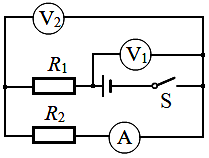 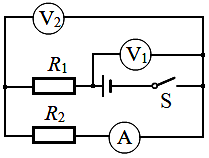 	C．分子间存在间隙	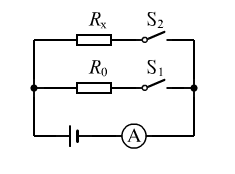 	D．分子在不停地做无规则运动2．用绝缘细线悬挂两个轻质小球，当小球静止时，其状态如题2图所示，下列判断正确的是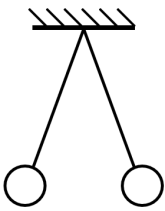 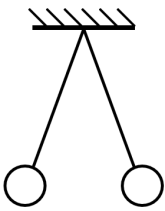 	A．两球均不带电荷	   	B．两球带同种电荷		C．两球带异种电荷	D．两球一个带电，一个不带电3．如题3图所示电路中，定值电阻R1、R2的阻值关系是R1<R2。闭合开关，下列说法正确的是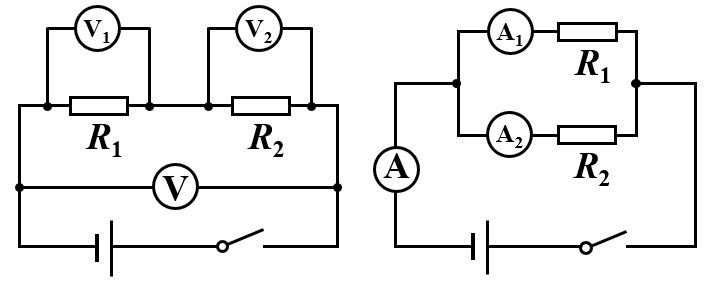 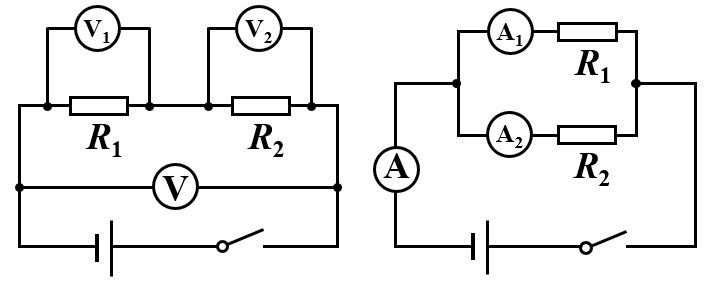 	A．电压表的示数等于的示数		B．电压表的示数大于的示数		C．电流表的示数等于的示数		D．电流表的示数大于的示数4．小珠梳理归纳了磁的知识，其中正确的是	①磁场看不见摸不着，但是可以借助小磁针感知它的存在	②条形磁体两端的磁性最强，中间磁性最弱	③地球周围存在地磁场，地磁场两极与地理两极完全重合	④磁体间只有相互接触时才有力的作用  	A．①②   			B．②③    			C．③④     		D．①④   5．关于家庭电路和安全用电，下列说法正确的是　　	A．使用有金属外壳的用电器时，应将其外壳接在零线上	B．家庭电路中，保险丝熔断后可用铜丝代替	C．使用试电笔判断火线、零线时，手要按住笔尾金属体 	D．若空气开关“跳闸”，一定是因为用电器的总功率过大6．如题6图所示是公交车自动爆玻器，危急时刻，司机闭合控制台开关或乘客闭合装置的尾部开关，爆玻器即可完成破窗。该爆玻器相当于一个电控安全锤，它是利用电磁线圈在通电时产生一个冲击力，带动钨钢头击打车窗玻璃边角部位，实现击碎玻璃的目的。下列说法正确的是 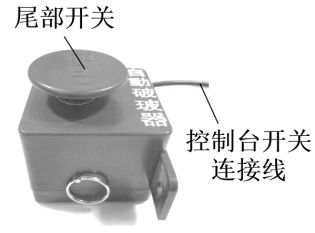 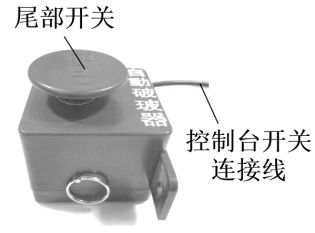 	A．自动爆玻器工作过程中，机械能转化为电能	B．自动爆玻器与扬声器工作原理相同	C．控制台开关和自动爆玻器尾部开关是串联的	D．自动爆玻器的工作原理是电磁感应现象	7．如题7图甲所示，电阻R＝10Ω，闭合开关，滑动变阻器的滑片从a端移动到b端的过程中，电流表示数变化范围为0.6A～0.1A。在图甲电路的基础上，增加一根导线改装成如图乙所示的电路。下列说法正确的是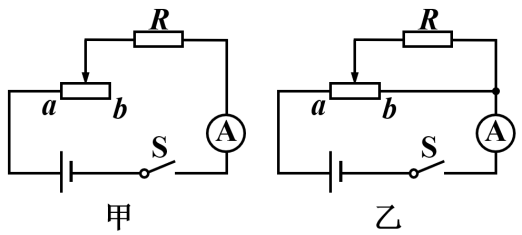 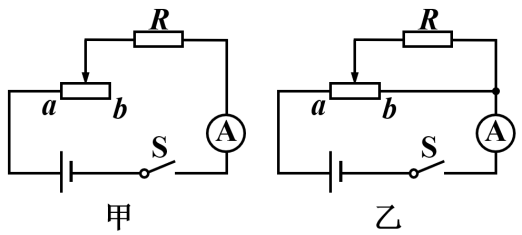 	A．电源电压为10V	B．滑动变阻器的最大阻值是60Ω	C．图乙中，滑片在a端时电流表的示数是0.6A	D．图乙中，滑片在b端时电流表的示数是0.12A二、填空题（本大题7小题，每空1分，共21分）8．石墨烯是一种由碳原子构成的片状结构材料，它的原子由_________和核外电子构成。这种材料在一定条件下电阻可以降为零，因此可用于制作_________（选填“绝缘体”、“半导体”或“超导体”），这一特点可以在生活中用于_________（选填“电饭煲发热丝”、“电动机线圈”或“小灯泡的灯丝”）。9．如题9图甲所示，通电后小磁针发生偏转，这说明通电导线周围存在_________，此现象属于_________（选填“电流的磁效应”或“电磁感应现象”）。若导线中电子定向移动的方向如图丙所示，则小磁针的偏转方向会与_________（选填“甲”或“乙”）图一致。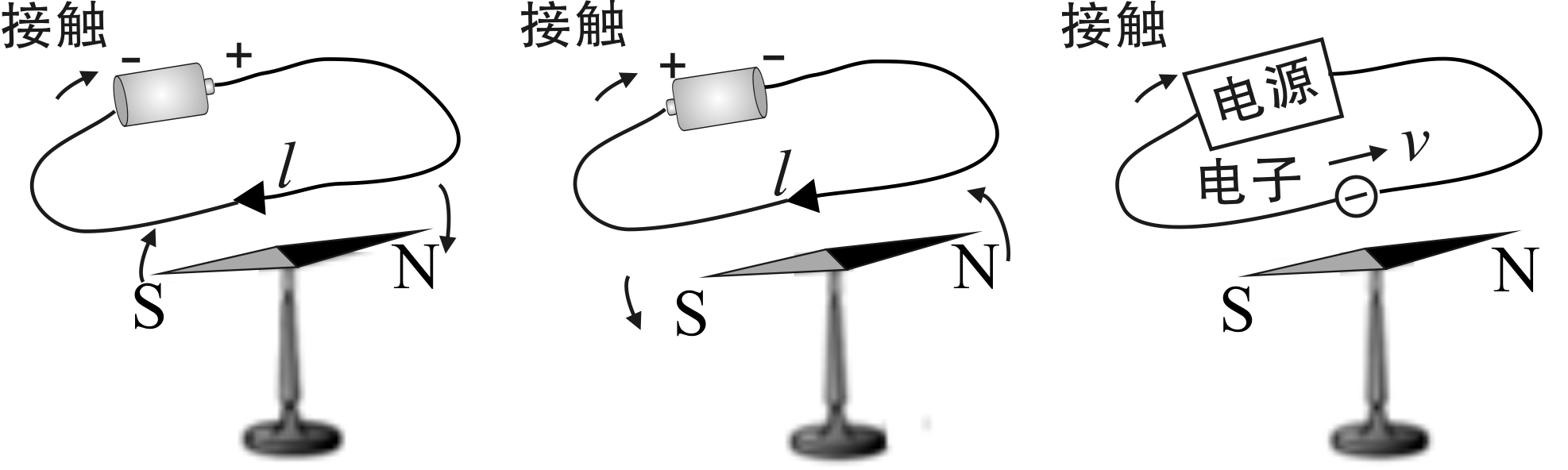 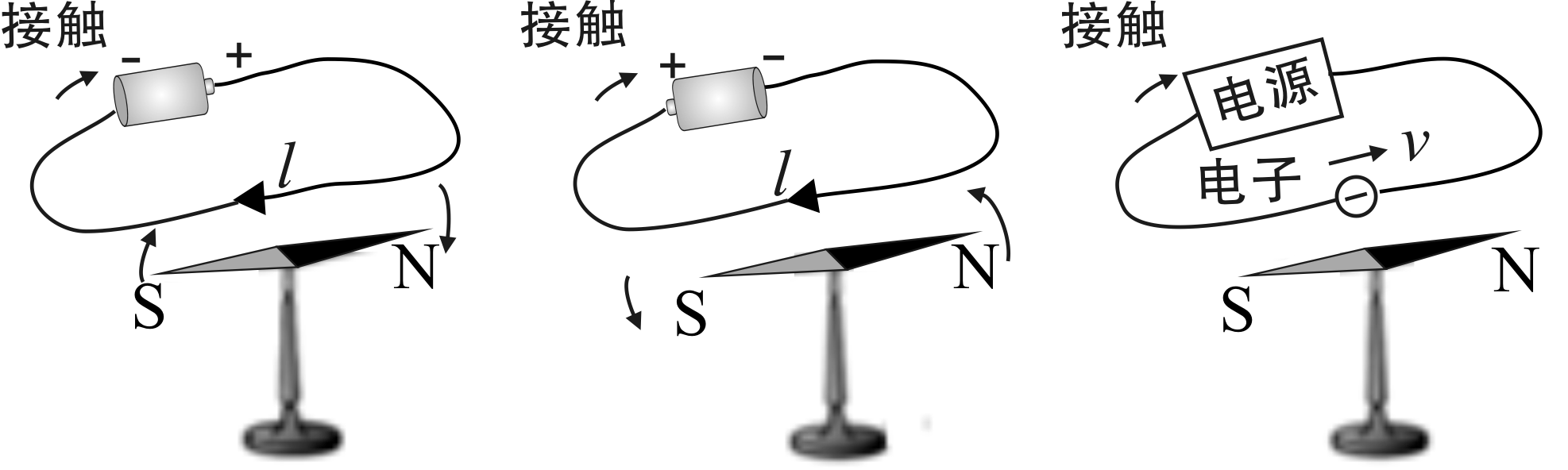 10．如题10图所示，R1是一块合金导体，将其按照图甲的方式连入电路中，闭合开关，电流表的示数为I，将另一块相同的导体R2与R1按照乙图方式接入电路，闭合开关，此时电流表的示数________ I（选填“大于”、“小于”或“等于”），此实验可以得出电阻大小与导体_________的关系。将导体R1按照丙图中不同的方式连入电路，电阻最小的接法是_________。（选填“前后”、“左右”或“上下”）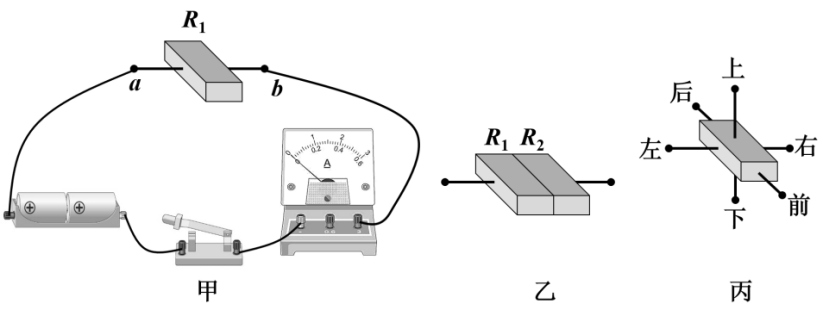 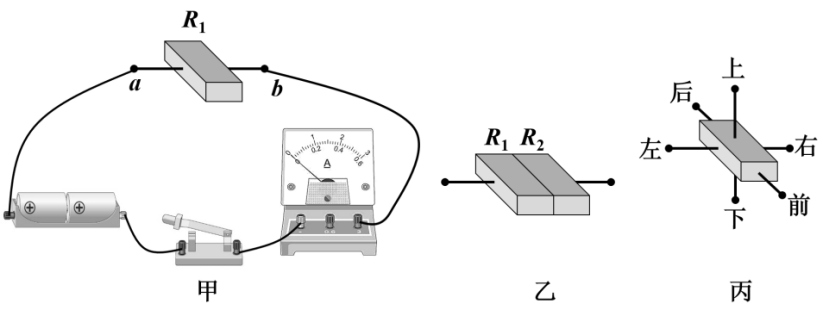 11．小海在探究“物质的吸热能力与哪些因素有关”时，用规格相同的电加热器来加热质量相等的水和某种液体（c水＞c液），并用图象对实验数据进行了处理，如题11图所示。实验中，0﹣4min内水吸收的热量__________某种液体吸收的热量（选填“大于”、“小于”或“等于”）。分析图象可知物质___________是水（选填“甲”或“乙”），另一种液体的比热容为___________J/（kg・℃）。[c水=4.2×103J/（kg・℃）]12．如题12图所示，当开关S0闭合时，电路中_________（选填“绿灯”或“电铃”）工作。如果线圈电阻忽略不计，要使电磁铁的磁性增强，应将开关S接到_________（选填“1”或“2”）位置，或将滑动变阻器滑片P向_________（选填“左”或“右”）移动。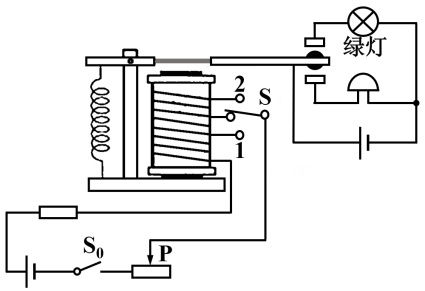 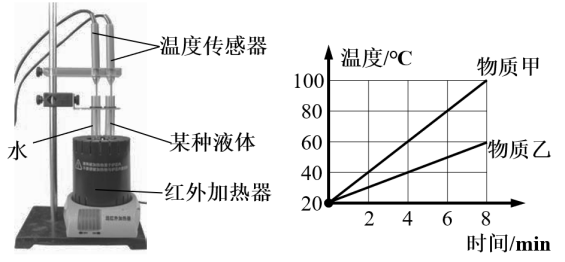 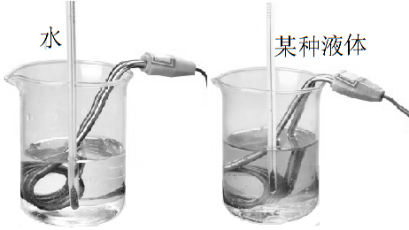 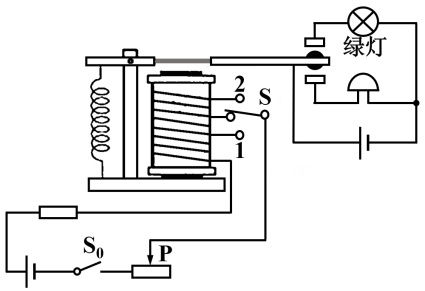 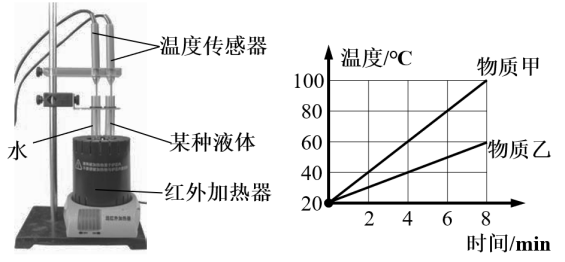 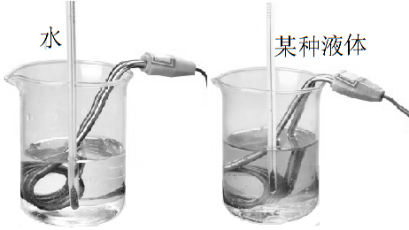 13．火箭使用的燃料主要是液态氢，这是利用了氢燃料_________大的特性。某次火箭发射过程中，21t氢完全燃烧释放出的热量是______J；如果完全燃烧热值为3×107J/kg的煤，产生相同的热量，则需要煤的质量为_______kg。（q氢＝1.4×108J/kg）14．如题14图所示，电源电压保持不变，电阻R1＝3R2，只闭合开关S1，电流表的示数为I1；闭合开关S1、S3，断开S2，此时电流表的示数______I1（选填“大于”、“小于”或“等于”）。若只闭合开关S2，断开S1、S3，电流表的示数为I2 ，则I1:I2=______，此时电压表测量的是_______两端的电压（选填“R1”、“R2”或“电源”）。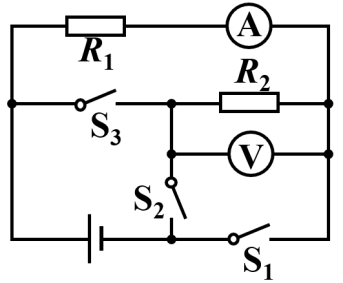 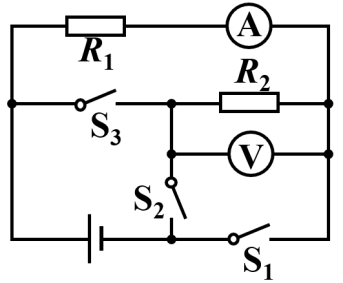 三、作图题（本大题3小题，共7分）15.（1）（2分）如题15-1图所示，根据闭合开关后小磁针静止时N极的指向，在图中括号内标出电源的“+”“-”极和螺线管磁感线的方向。（2）（2分）如题15-2图所示，一个有冷、热两挡的电吹风，其中A是电动机，B是电热丝，C是接照明电路的插头，请你按照要求完成电路图。要求：只闭合S1吹冷风；只闭合S2既无风又不发热；同时闭合S1、S2吹热风。（3）（3分）如题15-3图所示，请将两支日光灯和它们的控制开关、一个不受开关控制的三孔插座正确的连入家庭电路中。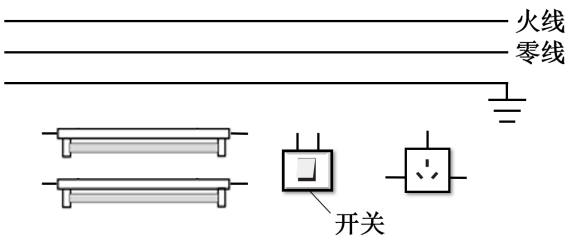 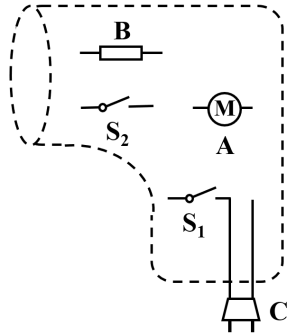 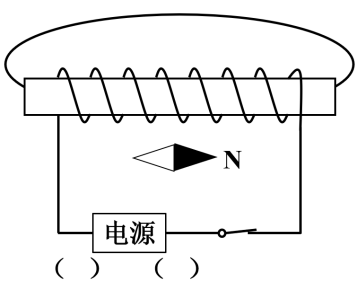 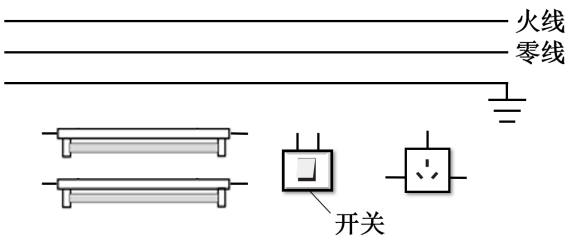 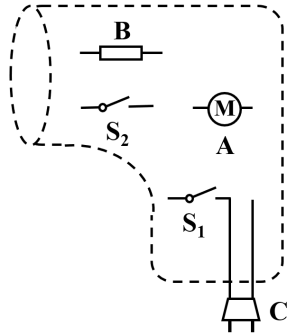 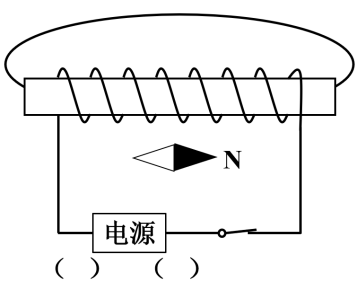 四、实验题（本大题3小题，共19分）16.（7分）（1）小珠家的电能表如题16-1图所示，它的读数为_____kW•h，此电能表允许连接用电器的最大总功率为_____W。为测量某电暖器的实际功率，小珠将电暖器单独接入自家电路中，观察电能表，表盘在1min内转动了60r，则该电暖器的实际功率是_____W。（2）小海同学在探究“电流通过导体产生热的多少与什么因素有关”时，采用如题16-2图所示的实验装置，请观察甲、乙两图并回答下列问题：①实验中，通过观察U形管中液面______的变化，来比较电流通过电阻丝产生热量的多少。②甲装置是用来研究通电时间相同时，电阻丝产生的热量与_________的关系。③用乙装置进行实验时，电阻R3的作用是使通过R1、R2的电流_________（选填“相同”或“不相同”）。④当家庭电路中的导线连接处接触不良时，该处电阻会增大，容易引发火灾。则图________（选填“甲”或“乙”）的实验结论可以用来解释这种现象。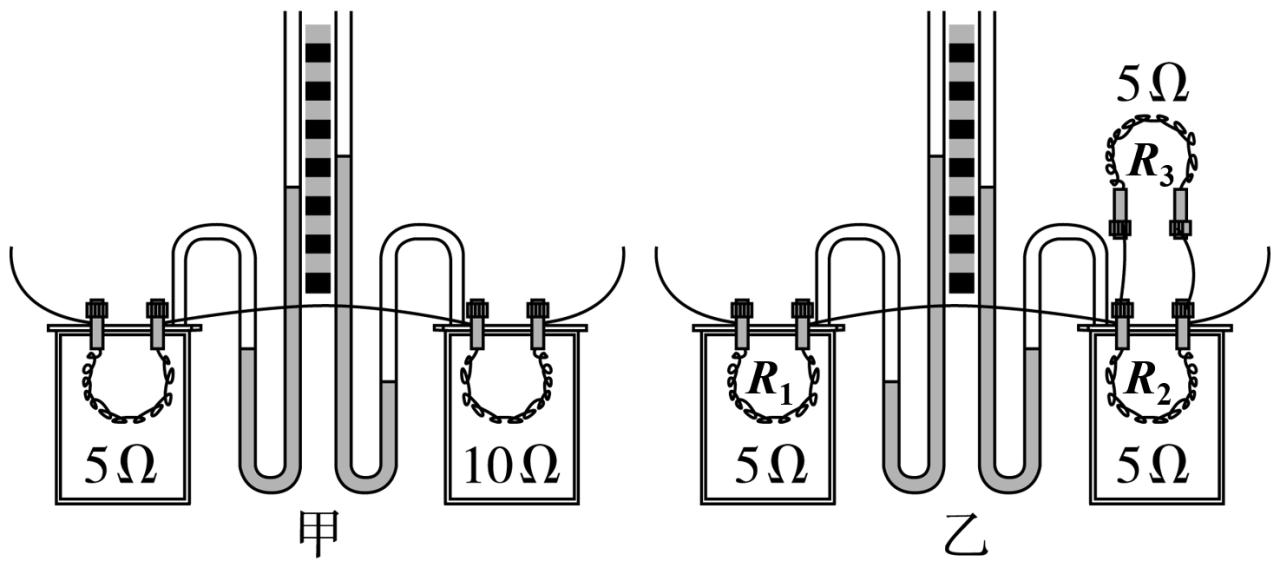 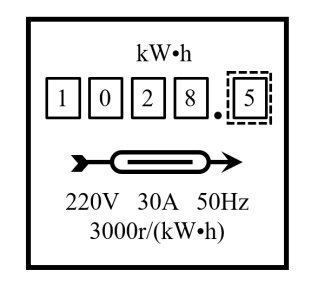 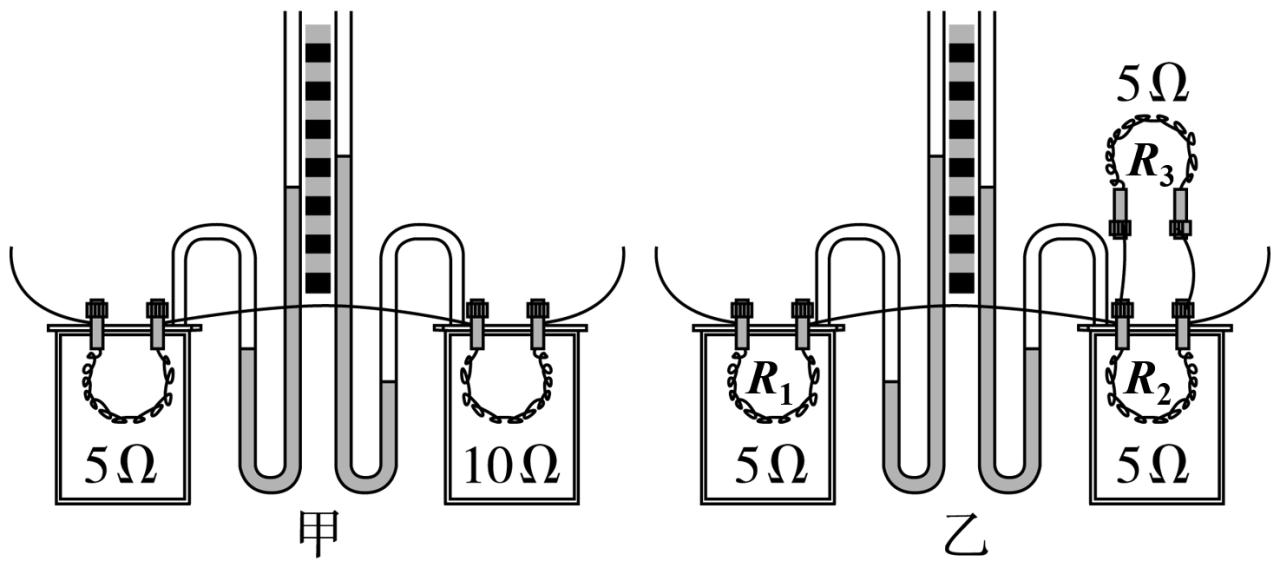 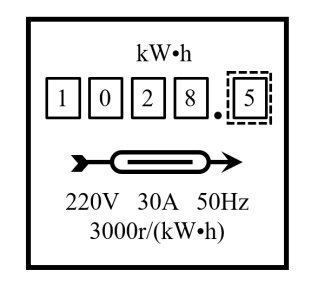 17.（6分）如题17图所示，小珠探究“什么情况下磁可以生电”。（1）实验中，通过观察_________来判断电路中是否有电流产生。（2）比较_______（选填实验序号）两次实验可知：闭合电路是产生感应电流的一个条件。（3）分析以上实验可知：闭合电路的一部分导体在磁场中___________________，导体中就会产生感应电流。（4）根据②④⑤的实验现象，可知感应电流方向与______________、___________有关。（5）下列没有应用这一现象的是_________。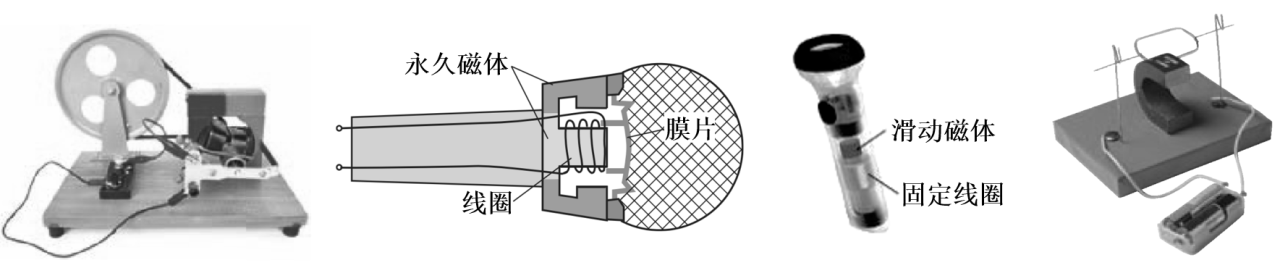 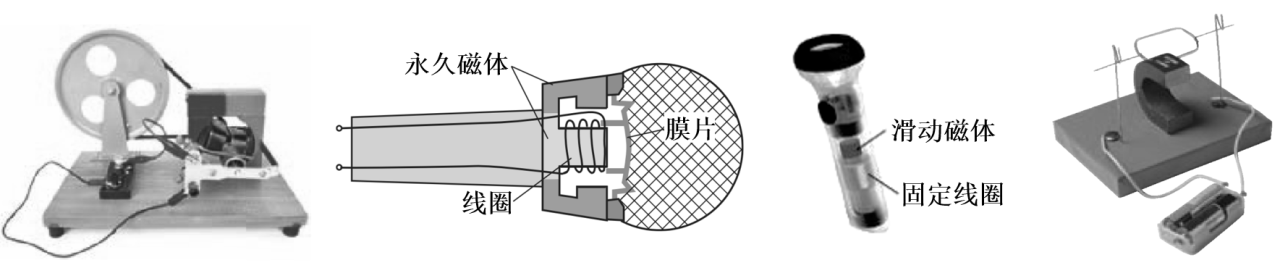 18．（6分）某小组同学用如题18-1图所示的电路探究“电流与电阻的关系”，实验中他们所用的定值电阻分别是5Ω、10Ω、15Ω、20Ω，电源电压为6V保持不变。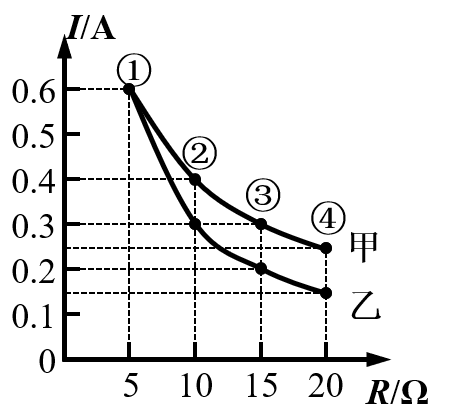 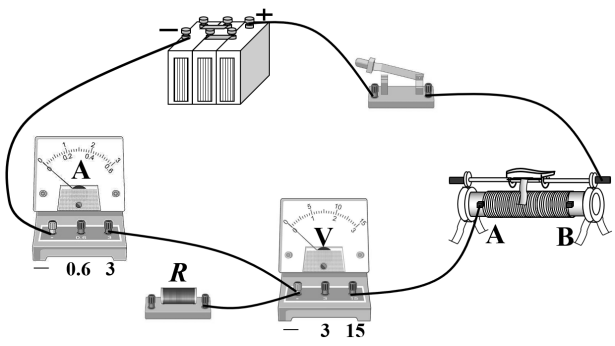 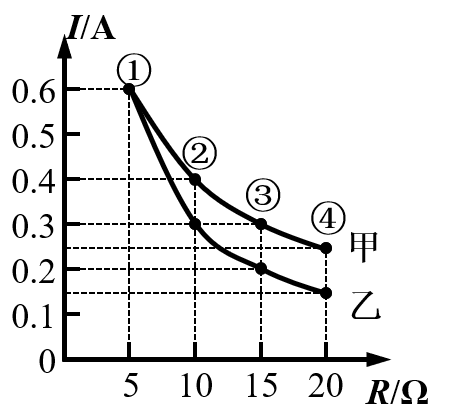 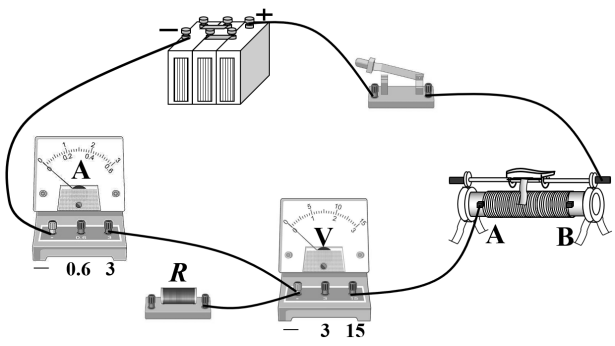 （1）用笔画线代替导线将实物图补充完整。（2）电路连接正确后，闭合开关前应将滑动变阻器的滑片移至______（选填“A”或“B”）端。闭合开关后，发现电流表没有示数，电压表示数接近电源电压，则故障的原因可能是定值电阻________。（3）排除故障后，同组甲、乙两位同学进行了实验，并作出I﹣R图象如图18-2所示，其中________（选填“甲”或“乙”）同学实验操作是符合要求的，他第②次测量时电压表的示数为________V。         （4）实验结论：________________________________________。五、计算题（本大题2小题，共13分）19.（6分）如题19图甲所示的电路中，电源电压保持不变，小灯泡L标有“6V 3W”，闭合开关S后，滑动变阻器的滑片P由B端移动到A端过程中，测得电流表与电压表示数关系如题19图乙所示。求：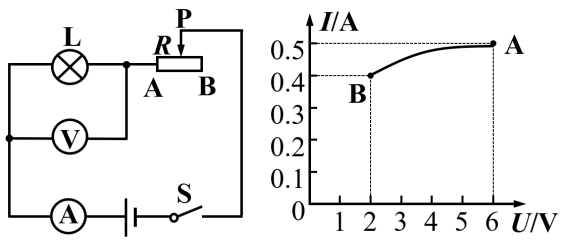 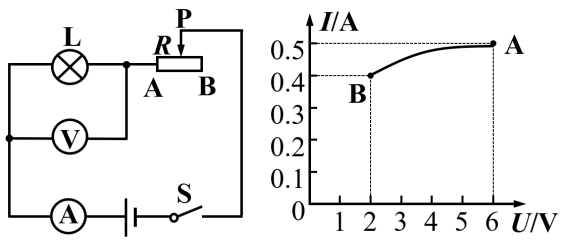 （1）小灯泡正常发光时电阻的大小；（2）滑动变阻器R的最大阻值。20．（7分）如题20图甲所示，一款利用高温水蒸气熨烫衣服的挂烫机，它的额定电压为220V。其内部电路如题20图乙所示，它有大小两个加热挡位，只闭合开关S1时为小功率挡，同时闭合S1、S2时为大功率挡，电热丝电阻R1=R2=88Ω。当挂烫机正常工作时，求：（1）使用小功率挡时，挂烫机的工作电流 ；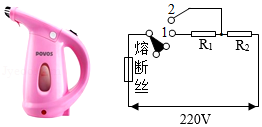 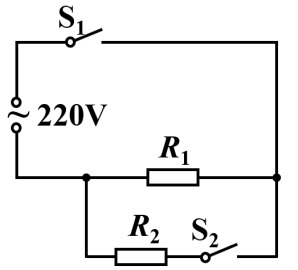 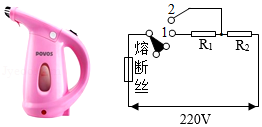 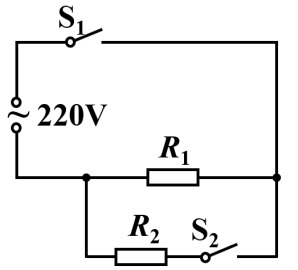 （2）大功率挡的额定功率 ；（3）若加热效率为90%，使用大功率挡将水箱中0.2kg的水从10℃加热到100℃所需时间是多少s。[c水=4.2×103J/（kg・℃），结果保留整数]六、综合题（本大题3小题，共19分）21.（5分）（1）题21图甲是一台单缸四冲程汽油机　       冲程的示意图，其能量转化情况与　    （选填“乙”或“丙”）图相同，此过程中通过　   方式改变汽缸内燃料混合物的内能。（2）科学家设计了一款单缸六冲程汽油机，它的构造和工作循环的前四个冲程与四冲程汽油机相似，在第四冲程结束后，再完成两个冲程。①第五冲程中，向汽缸内喷水，水在汽缸内迅速汽化成高温、高压水蒸气，推动活塞再次做功，则第五冲程为		（选填“吸气”、“压缩”、“做功”或“排气”）冲程。②第六冲程中活塞向_________运动。（选填“上”或“下”）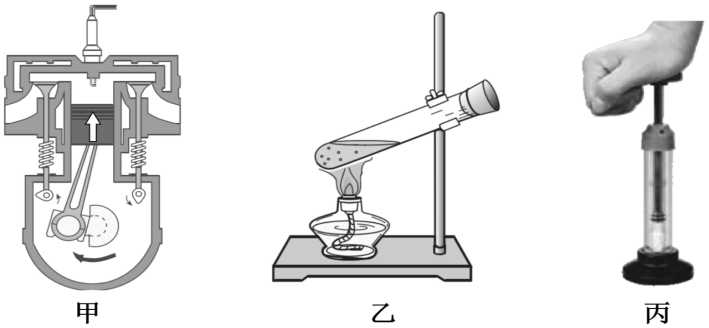 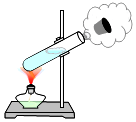 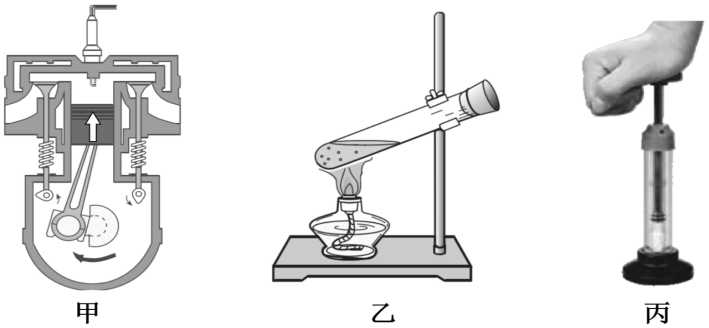 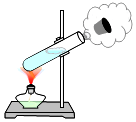 22.（7分）为研究“小灯泡和发光二极管亮度相当时，它们消耗电能的快慢”，实验小组设计了如题22-1图所示的电路。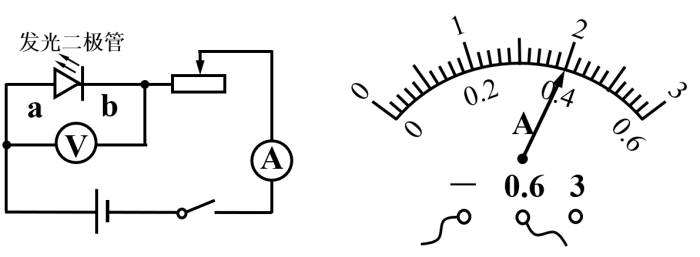 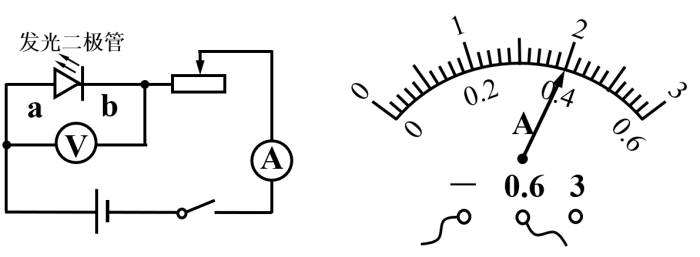 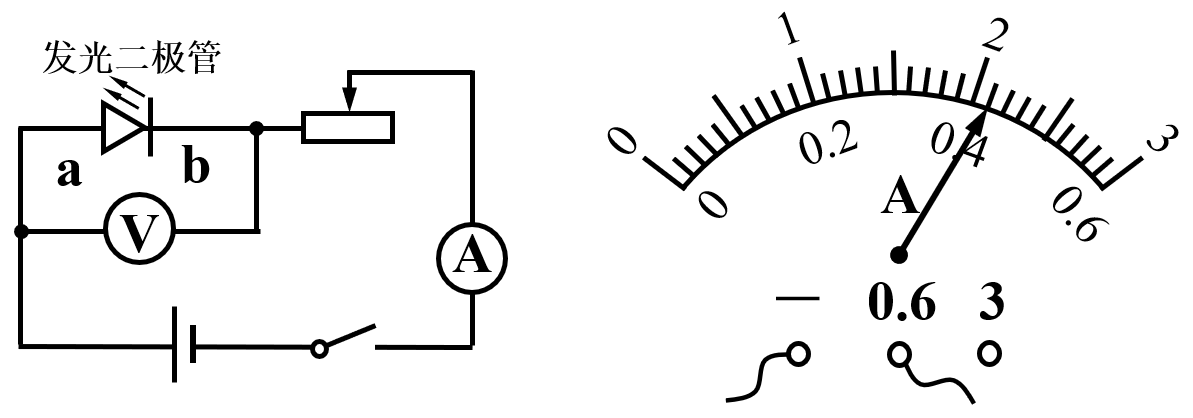 （1）闭合开关，二极管发光，_________（选填“a”或“b”）端是二极管的正极，记录电压表、电流表的示数填写在表格中。（2）将发光二极管换成小灯泡，调节滑动变阻器，当小灯泡与发光二极管亮度相当时，电流表示数如图22-2所示为_________A，此时，小灯泡的电功率是_________W。（3）根据表格中的实验数据可以得到：亮度相当时，消耗电能更快的是_________。（4）如题22-3图所示，在使用发光二极管的过程中，为防止通过的电流过大而烧坏，必须串联一个“限流电阻”Rx。为测量Rx阻值的大小，实验小组利用一个阻值为20Ω的定值电阻R0设计了如题22-4图所示的电路进行实验，电源电压保持不变。a. 闭合开关S、S1，记录电压表示数；b. 闭合开关S，断开S1，记录电压表示数；   两次实验中，同学们发现电压表指针位置相同，如题22-5图所示。由此可知，实验中，电源电压为    V。当闭合开关S，断开S1时，Rx两端电压为　  V，Rx电阻为　  Ω。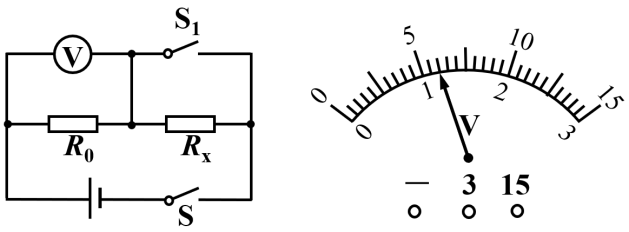 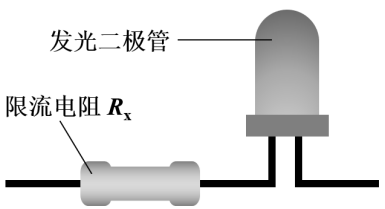 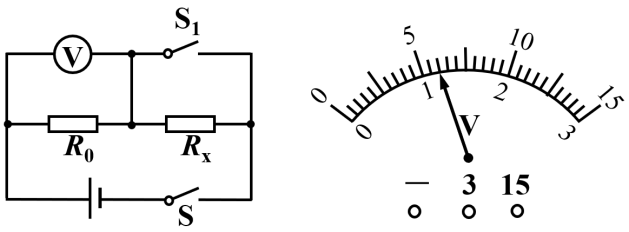 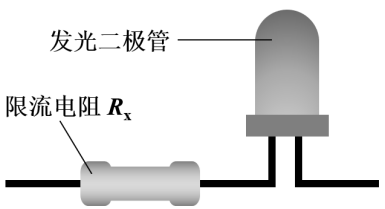 23.（7分）阅读材料，回答问题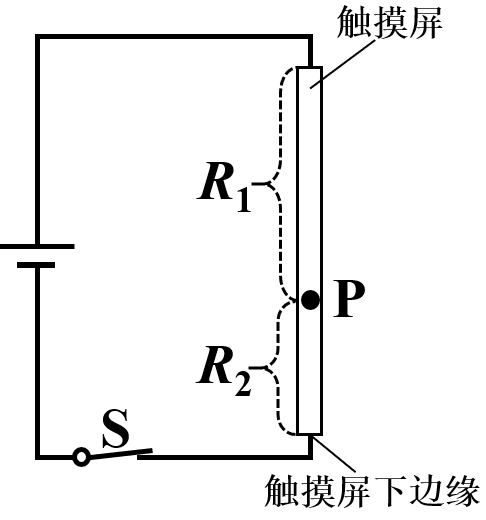 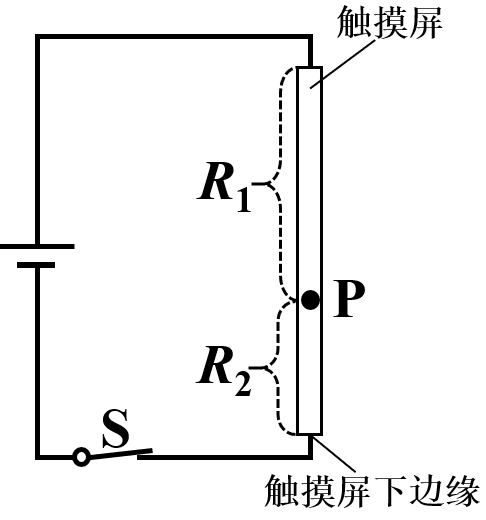 智能手机材料一  初代智能手机的屏幕使用电阻式触摸屏，它可以产生屏幕偏置电压。以竖直方向为例，如题23图所示，电源电压保持不变，触摸屏相当于一根电阻丝，当手指在P点施加一定的压力时，屏幕薄膜下层会接触上层，将电阻丝分成阻值为R1、R2 的两部分，传感器读回R1、R2 两端的电压并转化成电信号，从而确定触摸点的位置。材料二  某款华为手机锂电池上标有“电压：3.7V 容量：4200mA•h”字样。该手机搭配了超级快充功能，采取的方式是保持充电器的电压不变，将电流从原来的1A变为5A，极大的提高了充电功率。电池充满电后，持续使用一段时间，屏幕显示剩余电量不足20%，手机操作系统就会发出“是否开启省电模式”提示，此时最好给手机充电续航。若无法充电，则开启“省电模式”后，手机显示还可以持续使用2h，电量将耗尽。（1）材料一中，当触摸点P竖直向下移动时，R2两端电压_________，电路中的电流_________（均选填“变大”、“变小”或“不变”）。（2）材料二中，该款手机的快充功能将充电功率变为原来的________倍。手机充电时，锂电池相当于________（选填“电源”或“用电器”）。为了防止手机温度过高，手机的散热部件应选用导热快、比热容________（选填“大”或“小”）的材料。（3）文中锂电池最好在电能还剩_________J时给它及时充电，此手机在“省电模式”下使用时的平均功率为_________W。序号开关状态导体ab运动方向磁杨方向电流表指针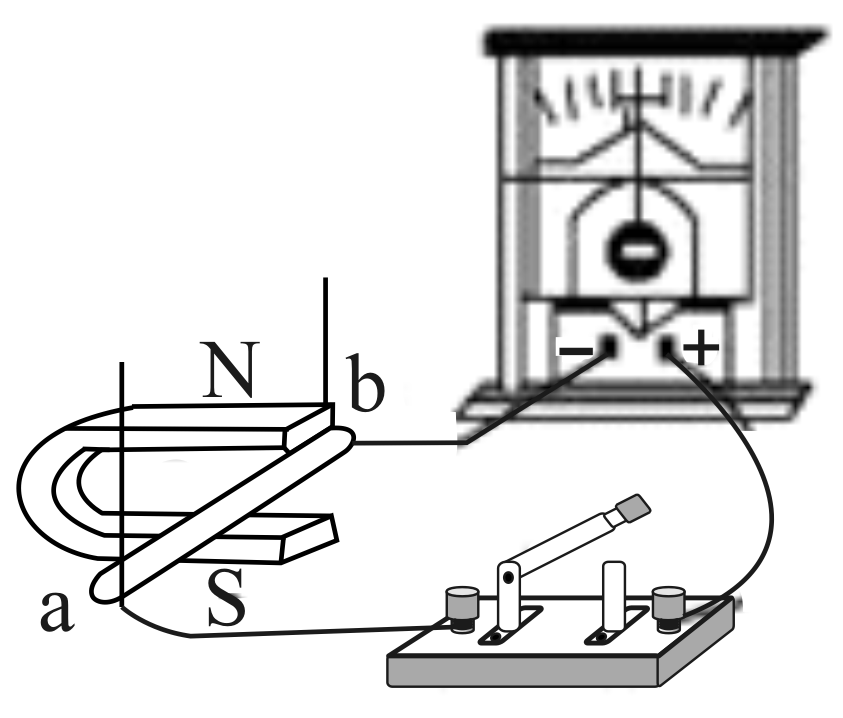 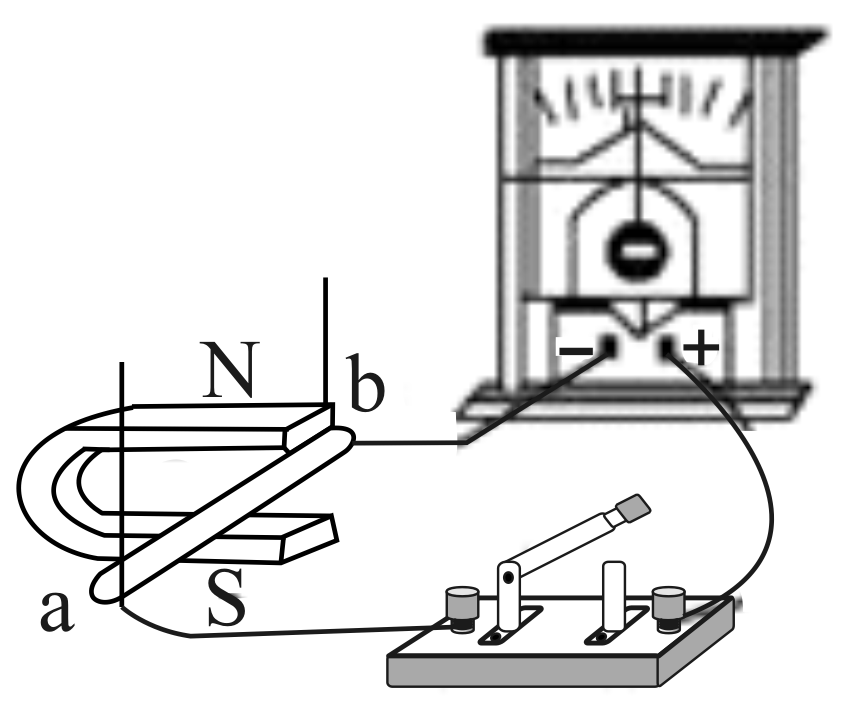 ①断开水平向右向下不偏转②闭合水平向右向下向左偏转③闭合竖直向下向下不偏转④闭合水平向左向下向右偏转⑤闭合水平向左向上向左偏转亮度电压U/V电流I/A发光二极管相当3.20.02小灯泡相当3